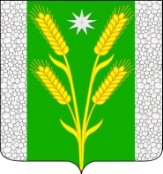 СОВЕТ БЕЗВОДНОГО СЕЛЬСКОГО ПОСЕЛЕНИЯКУРГАНИНСКОГО РАЙОНАРЕШЕНИЕот 09.10.2019 года                                                                                               № 8поселок СтепнойОб утверждении расходов, направленных за счет собственных свободных остатков денежных средств бюджета Безводного сельского поселения Курганинского районана 1 января 2019 годаНа основании статьи 96 Бюджетного кодекса Российской Федерации, решения Совета Безводного сельского поселения Курганинского района от 20 декабря 2018 года № 119 «О бюджете Безводного сельского поселения Курганинского района на 2019 год» Совет Безводного сельского поселения Курганинского района решил:1. Утвердить расходы, направленные за счет собственных свободных остатков денежных средств бюджета Безводного сельского поселения на 1 января 2019 года в сумме 432686 (четырехсот тридцати двух тысяч шестисот восьмидесяти шести) рублей 92 копейки, в том числе по разделам и подразделам функциональной классификации расходов бюджетов Российской Федерации согласно приложению.2. Контроль за выполнением настоящего решения оставляю за собой.3. Решение вступает в силу со дня его подписания.Глава Безводного сельскогопоселения                                                                                  Н.Н. БарышниковаПриложениек решению Совета Безводного сельского поселения Курганинскогорайонаот 09.10.2019 г.  № 8Расшифровкасредств, направленных на расходы за счет собственных свободных остатков денежных средств бюджета Безводного сельского поселенияна 1 января 2019 годаИО Начальник бюджетного отдела                                        Е.Б. МетелеваКодРПНаименование отраслей, предприятий, учрежденийМероприятияСуммарублей0502Администрация Безводного сельского поселения Курганинского районаНасос ЭЦВ-6-16-11019460,000503Администрация Безводного сельского поселения Курганинского районаМероприятия по благоустройству территории:- адресная табличка - 25000 рублей,- изготовление и установка «Стены памяти» - 78550 рублей, - приобретение детского игрового оборудования – 99000 рублей, - смета на устройство многофункциональной спортивной площадки - 53712 рублей,- баннер – 5600 рублей;2) Мероприятия по вывозу мусора:- санитарная очистка территории -122000 рублей;3) Содержание мест захоронения - 26124,92 рублей;409986,921204Администрация Безводного сельского поселения Курганинского районаОбеспечение информирования граждан о деятельности органов местного самоуправления и социально -политических событиях в поселении 3240,00Всего432686,92